СОВЕТ ДЕПУТАТОВ муниципального образования  ПЕТРОВСКИЙ сельсовет Саракташского района оренбургской областитретий созывРЕШЕНИЕдвадцать  седьмого заседания Совета депутатовмуниципального образования Петровский сельсоветтретьего созыва  №  131                                                                      от  24 декабря 2018 годаНа основании статьи 23 Федерального закона от 02.03.2007 №25-ФЗ «О муниципальной службе в Российской Федерации», статьи 7 Федерального закона от 15.12.2001 №166-ФЗ «О государственном пенсионном обеспечении в Российской Федерации», статьи 13 Закона Оренбургской области от 10.10.2007 №1611/339-IV-ОЗ «О муниципальной службе в Оренбургской области», Закона Оренбургской области от 27.11.1996 г. «Об установлении пенсии за выслугу лет государственным гражданским служащим Оренбургской области»,   Совет депутатов  Петровского  сельсовета Р Е Ш И Л:Утвердить Положение об установлении пенсии за выслугу лет лицам, замещавшим муниципальные должности и должности муниципальной службы органов местного самоуправления муниципального образования  Петровский сельсовет Саракташского района Оренбургской области согласно приложения.Признать утратившим силу решение Совета депутатов  Петровского  сельсовета Саракташского района от 29.12.2016 года № 60 «Об утверждении Положения об установлении пенсии за выслугу лет лицам, замещавшим  муниципальные должности и должности муниципальной службы органов местного самоуправления муниципального образования  Петровский  сельсовет Саракташского района Оренбургской области».       3.Настоящее решение вступает в силу после его обнародования и подлежит размещению на официальном сайте муниципального образования  Петровского  сельсовет в сети «Интернет».       4. Контроль за исполнением настоящего решения возложить на постоянную комиссию Совета депутатов сельсовета по мандатным вопросам, вопросам местного самоуправления, законности, правопорядка, работе с общественными и религиозными объединениями, национальным вопросам и делам военнослужащих ( Чуфистов П.М.).Разослано:  финансовому отделу администрации МО Саракташский район,  прокуратуре района, в дело.                                              Приложение                                                                     к решению Совета депутатов                          Петровского сельсовета                                                                     от 24.12. 2018 года № 131 Положениеоб установлении пенсии за выслугу лет лицам, замещавшим муниципальные должности и должности муниципальной службы органов местного самоуправления муниципального образования  Петровский  сельсовет Саракташского района Оренбургской областиНастоящее Положение устанавливает в соответствии со статьей 23 Федерального закона от 02.03.2007 № 25-ФЗ «О муниципальной службе в Российской Федерации», статьей 7 Федерального закона от 15.12.2001   №166-ФЗ «О государственном пенсионном обеспечении в Российской Федерации», статьей 13 Закона Оренбургской области от 10.10.2007 №1611/339-IV-ОЗ «О муниципальной службе в Оренбургской области», Законом Оренбургской области от 27.11.1996 «Об установлении пенсии за выслугу лет государственным гражданским служащим Оренбургской области» (с изменениями от 27.10.2016) основания возникновения права на пенсию за выслугу лет лицам, замещавшим муниципальные должности и должности муниципальной службы органов местного самоуправления муниципального образования  Петровский  сельсовет, определяет порядок и условия ее назначения и выплаты.Общие положенияОснования для установления пенсии за выслугу летПенсия за выслугу лет устанавливается лицам, замещавшим муниципальные должности и должности муниципальной службы органов местного самоуправления муниципального образования  Петровский сельсовет, работавшим на 13 марта 1996 года и позднее на должностях, предусмотренных реестром должностей муниципальной службы, установленным в соответствии с действующим законодательством, и уволенным с муниципальной службы по основаниям, предусмотренным законодательством о муниципальной службе, трудовым законодательством, за исключением прекращения полномочий, связанных с виновными действиями.Пенсия за выслугу лет устанавливается к трудовой пенсии по старости (инвалидности), назначенной в соответствии с Федеральным законом от 28 декабря 2013 года № 400-ФЗ «О страховых пенсиях». Обращение за пенсией за выслугу летЛица, замещавшие муниципальные должности и должности муниципальной службы органов местного самоуправления муниципального образования Николаевский сельсовет, могут обращаться за пенсией за выслугу лет в любое время после возникновения права на нее, без ограничения каким-либо сроком и независимо от характера их занятий ко времени обращения.Средства на выплату пенсии за выслугу летОпределение и перерасчет размера пенсии за выслугу лет лицам, замещавшим муниципальные должности и должности муниципальной службы органов местного самоуправления муниципального образования  Петровский сельсовет, будет осуществляться администрацией Саракташского района по соглашению.Расходы по выплате пенсии за выслугу лет, предусмотренной настоящим Положением, осуществляются администрацией муниципального образования  Петровский  сельсовет из средств местного бюджета.          2.Установление пенсии за выслугу лет2.1.Общие основания, определяющие право на пенсию за выслугу летПраво на пенсию за выслугу лет приобретается:мужчинами – при наличии стажа муниципальной службы не менее 15 лет;женщинами – при наличии стажа муниципальной службы не менее 12 лет 6 месяцев.Лицам, приобретшим право на пенсию за выслугу лет, пенсия за выслугу лет устанавливается только после назначения страховой пенсии по старости (инвалидности) в соответствии с Федеральным законом «О страховых пенсиях».Лица, замещавшие муниципальные должности и должности муниципальной службы органов местного самоуправления муниципального образования  Петровский  сельсовет, имеют право на установление пенсии за выслугу лет в том случае, если они не получают пенсий за выслугу лет, выплачиваемых из средств федерального или областного бюджетов, либо дополнительной пенсии за особые заслуги перед Оренбургской областью, выплачиваемой из средств областного бюджета, либо ежемесячных доплат из средств организаций, предприятий и учреждений всех форм собственности2.2.Размер пенсии за выслугу летПенсия за выслугу лет назначается в размере 45 процентов среднемесячного заработка муниципального служащего за вычетом страховой пенсии по старости (инвалидности), фиксированной выплаты к страховой пенсии и повышений фиксированной выплаты к страховой пенсии, установленных в соответствии с Федеральным законом «О страховых пенсиях». За каждый полный год стажа муниципальной службы свыше установленного статьей 2.1. настоящего положения пенсия за выслугу лет увеличивается на 3 процента среднемесячного заработка. При этом общая сумма пенсии за выслугу лет и страховой пенсии по старости (инвалидности), фиксированной выплаты к страховой пенсии не может превышать 75 процентов среднемесячного заработка муниципального служащего.Приостановление выплаты пенсии за выслугу летВыплата пенсии за выслугу лет лицам, указанным в статьях 1.1. и 2.1. настоящего положения, приостанавливается при замещении ими государственной должности Российской Федерации, государственной должности Оренбургской области, муниципальной должности, должности государственной гражданской службы или должности муниципальной службы. После освобождения названных лиц от указанных должностей выплата пенсии за выслугу лет возобновляется им на прежних условиях либо по заявлению лица, имеющего право на ее получение, устанавливается вновь.Основания прекращения выплаты пенсии за выслугу летВыплата пенсии за выслугу лет прекращается лицу, которому в соответствии с федеральным и областным законодательством назначена пенсия за выслугу лет или ежемесячное пожизненное содержание, или установлено дополнительное пожизненное ежемесячное материальное обеспечение, или установлена пенсия за выслугу лет за счет средств федерального или областного бюджетов. Выплата пенсии за выслугу лет прекращается со дня назначения указанных выплат.В случае смерти получателя, недополученная сумма пенсии за выслугу лет, включая месяц его смерти, выплачивается наследникам в порядке, установленном законодательством Российской Федерации.В случае выезда лица, получающего пенсию за выслугу лет, на постоянное место жительства в другой субъект Российской Федерации, выплата пенсии за выслугу лет приостанавливается до момента получения финансовым отделом администрации муниципального образования Саракташский район Оренбургской области из органов Пенсионного Фонда Российской Федерации сведений о размере страховой части трудовой пенсии по старости (трудовой пенсии по инвалидности), выплачиваемой в другом субъекте Российской Федерации, с учетом которой определяется пенсия за выслугу лет. Выплата пенсии за выслугу лет при ее перерасчете согласно пункта 4.2 настоящего положения, приостанавливается до момента представления получателем справки о размере страховой пенсии по старости (инвалидности), выплачиваемой в другом субъекте Российской Федерации.Стаж муниципальной службы и его исчисление3.1. Муниципальная служба, с учетом которой определяется право на пенсию за выслугу лет.Стаж муниципальной службы, дающий право на пенсию за выслугу лет, определяется в соответствии с Законом Оренбургской области от 12.09.2000 г. № 660/185-ОЗ «О стаже государственной (муниципальной) службы Оренбургской области», Законом Оренбургской области «О муниципальной службе в Оренбургской области» и включает в себя периоды муниципальной службы на муниципальных должностях, предусмотренных Реестром.Доказательство муниципальной службы документамиСтаж муниципальной службы устанавливается на основании документов, выдаваемых в установленном порядке органами местного самоуправления. Документами, подтверждающими стаж муниципальной службы, являются трудовая книжка, военный билет, справка военного комиссариата и иные документы соответствующих государственных (муниципальных) органов, архивных учреждений, установленные законодательством Российской Федерации, Оренбургской области.Исчисление пенсии за выслугу летСреднемесячный заработок, из которого исчисляется размер пенсии за выслугу летРазмер среднемесячного заработка, исходя из которого исчисляется пенсия за выслугу лет муниципальных служащих органов местного самоуправления муниципального образования  Петровский сельсовет, не должен превышать 2,8 должностного оклада с учетом районного коэффициента по замещаемой должности муниципальной службы в соответствующем периоде; для главы муниципального образования, оплата труда которого осуществляется за счет средств местного бюджета, не должен превышать 0,8 среднемесячного заработка в соответствующем периоде.Порядок определения среднемесячного заработка, из которого исчисляется размер пенсии за выслугу лет муниципальным служащим, устанавливается постановлением администрации  Петровского сельсовета.Индексация и перерасчет пенсии за выслугу летПенсии за выслугу лет, предусмотренные настоящим положением, индексируются при централизованном повышении денежного содержания лицам, замещающим муниципальные должности и должности муниципальной службы органов местного самоуправления муниципального образования  Петровский  сельсовет с учетом положений, предусмотренных пунктами 2.2 и 4.1 настоящего положения, в порядке, установленном постановлением администрации  Петровского сельсовета.Индексация производится со дня повышения денежного содержания лицам, замещающим муниципальные должности и должности муниципальной службы органов местного самоуправления муниципального образования  Петровский  сельсовет При увеличении стажа муниципальной службы лиц, указанных в пунктах 1.1 и 2.1 настоящего положения, после назначения пенсии за выслугу лет производится перерасчет размера пенсии за выслугу лет с учетом дополнительного стажа муниципальной службы, исходя из среднемесячного заработка, получаемого по последней муниципальной должности. Перерасчет производится с 1 числа, следующего за месяцем обращения лица, указанного в пунктах 1.1 и 2.1 настоящего положения, с заявлением о перерасчете.При изменении в соответствии с федеральным законодательством размера страховой пенсии, с учетом которой определена пенсия за выслугу лет, размер пенсии за выслугу лет пересчитывается финансовым отделом администрации Саракташского района Оренбургской области.Суммы пенсии за выслугу лет, излишне выплаченные лицу вследствие его злоупотребления, возмещаются этим лицом, а в случае его несогласия взыскиваются в судебном порядке.Назначение и выплата пенсии за выслугу летОбращение за назначением пенсии за выслугу лет Порядок предоставления и оформления документов для установления и выплаты пенсии за выслугу лет муниципальным служащим.Порядок предоставления и оформления документов для установления и выплаты пенсии за выслугу лет осуществляется в соответствии с административным Регламентом, утвержденным постановлением администрации  Петровского  сельсовета.Заявление об установлении пенсии за выслугу лет подается в орган местного самоуправления муниципального образования  Петровский сельсовет, в котором заявитель работал на муниципальной должности.Заявление об установлении пенсии за выслугу лет подается руководителю органа муниципальной власти, в который переданы функции ликвидированного органа.Принятие решения об установлении пенсии за выслугу летРешение об установлении пенсии за выслугу лет (в процентном отношении к среднемесячному заработку) принимается и оформляется соответствующим органом местного самоуправления  Петровского сельсовета.О принятом решении в 10-дневный срок в письменной форме сообщается заявителю. В случае отказа в установлении пенсии за выслугу лет излагается его причина.Определение размера пенсии за выслугу лет Решение об установлении пенсии за выслугу лет (в процентном отношении) направляется в финансовый отдел администрации Саракташского района Оренбургской области, которое определяет размер пенсии за выслугу лет.Финансовый отдел администрации Саракташского района Оренбургской области направляет заявителю уведомление о размере установленной пенсии за выслугу лет.Порядок выплаты пенсии за выслугу летПенсия за выслугу лет выплачивается через организации федеральной почтовой связи или кредитные учреждения по месту жительства получателя пенсии за выслугу лет.Срок, с которого назначается пенсия за выслугу летПенсия за выслугу лет устанавливается и выплачивается со дня подачи заявления, но не ранее чем со следующего дня после увольнения с муниципальной службы и со дня назначения страховой пенсии по старости (инвалидности) в соответствии с Федеральным законом «О страховых пенсиях» и Законом Российской Федерации «О занятости населения в Российской Федерации».        6. Передача информации в ЕГИССО (Единую государственную информационную систему социального обеспечения)  Администрация муниципального образования  Петровский сельсовет Саракташского района Оренбургской области обеспечивает передачу в Единую государственную информационную систему социального обеспечения информацию о предоставляемой пенсии за выслугу лет лицам, имеющим основания возникновения права на получение данного вида пенсии, в соответствии с частью 3 статьи 6.11 Федерального закона от 11 июля 1999 года № 178-ФЗ «О государственной социальной помощи» и постановлением Правительства Российской Федерации от 14.02.2017 № 181 «О Единой государственной информационной системе социального обеспечения.»Заключительные положенияПри изменении названия, упразднении муниципальных должностей и должностей муниципальной службы, изменении статуса органов местного самоуправления в соответствии с действующим законодательством, а также при ликвидации или реорганизации отраслевых (функциональных) органов администрации  Петровского  сельсовета или их структурных подразделений, порядок приведения в соответствие размера среднемесячного заработка (исходя из которого исчисляется пенсия за выслугу лет) на момент увольнения работника с размером среднемесячного заработка на момент обращения за ней устанавливается постановлением администрации  Петровского сельсовета.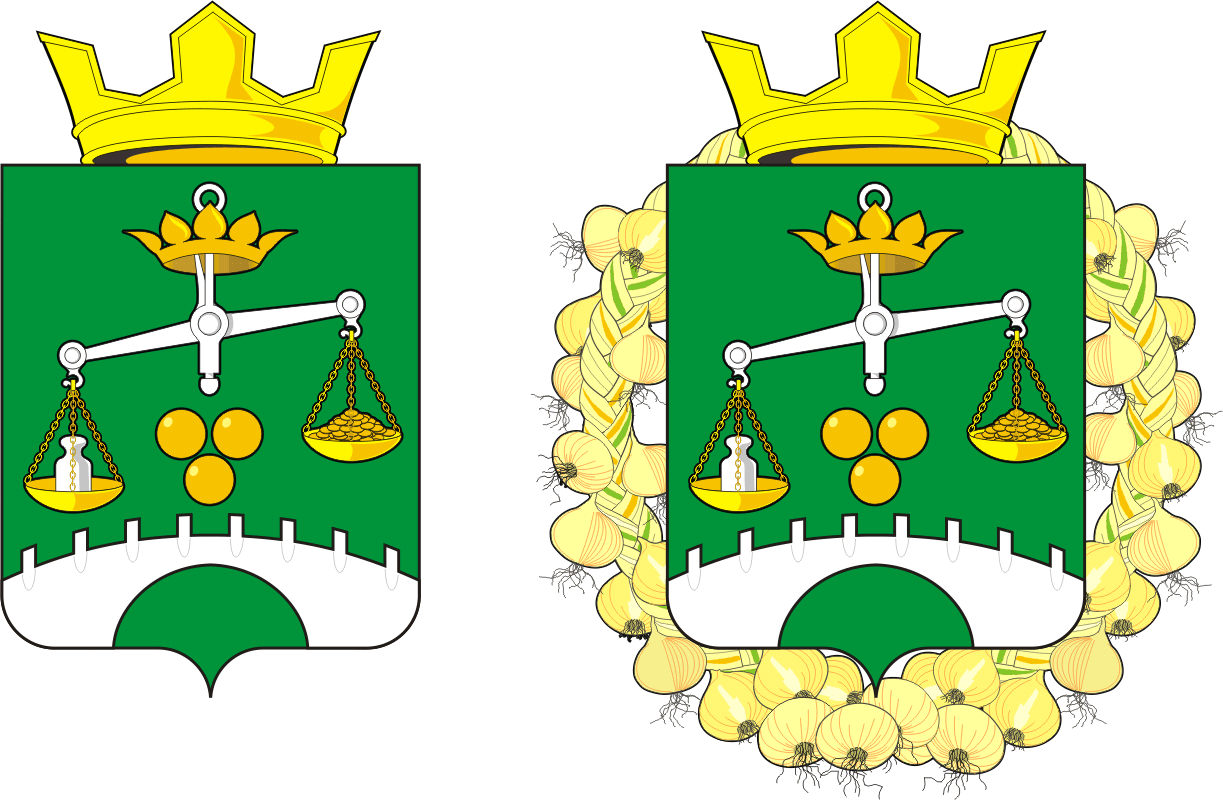 Об утверждении Положения об установлении пенсии за выслугу лет лицам, замещавшим муниципальные должности и должности муниципальной службы органов местного самоуправления муниципального образования  Петровский  сельсовет Саракташского района Оренбургской областиГлава  Петровского сельсоветаПредседатель Совета депутатов                                                                                   А.А.Барсуков